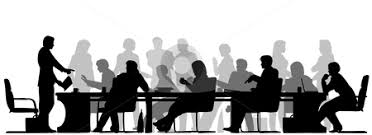 SPARTA COMMUNITY UNIT DISTRICT #140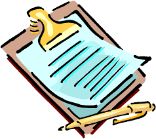 BOARD HIGHLIGHTS	The following is a brief summary of the Board of Education regular meeting held on September 14, 2023.PersonnelThe Board of Education appointed Mekalia Cooper as the IASB Liaison for the 2023-2024 school year.Angelica Stoops resigned as Paraprofessional at Sparta Lincoln School effective October 31, 2023.Tarik Swenson resigned as Boys’ Track Coach at Sparta High School.Vicky Walter, Nicole Gregory and Virginia Miller-Rivera were employed as Paraprofessionals at Sparta Lincoln School.Janet Gerlach was employed as a part-time Teacher for driver’s education at Sparta High School.Paul Gentry’s employment was changed from cook to custodian at Sparta High School.Art Markel’s employment was changed from a 10-month to 12-month custodian.Angela Lysakowski was approved as a Junior Beta Club Co-Sponsor at Sparta Lincoln School.Zachary Hickman was approved as a Volunteer Assistant Girls’ Basketball Coach at Sparta High School.Bob Huether, Scott Buckner, Trevor Buckner and Molly Hamilton will be Volunteer Assistant Cross-Country Coaches at Sparta High School.FinancialAfter the public budget hearing, the Board approved the FY24 official budget.The Administrator and Teacher Salary and Benefits report for 2023 was approved and will be posted to the district website.The Assistant Principals and Building and Grounds Director will receive reimbursement of $15 per pay for personal cell phone usage.MiscellaneousThe Board approved the overnight trips for the Lifesaver Retreat to Pinckneyville in November and the FFA National Convention trip to Indianapolis in November.The Sparta High School “Dawg Pound” in the Dwight Fulton Gymnasium will be renamed the “Perry Brooks’ Dawg Pound”.The co-op agreement with the Steeleville School District was approved for wrestling.The next regular meeting is scheduled for October 14, 2023, at Evansville Attendance Center at 7 p.m.Angela CraigPresidentMekalia CooperVice PresidentJennifer MorganSecretaryRyan PillersBoard TreasurerHeatherPriceCoreyRheineckerRobSoderlund Chris Miesner, SuperintendentChris Miesner, SuperintendentChris Miesner, SuperintendentChris Miesner, SuperintendentChris Miesner, SuperintendentChris Miesner, SuperintendentChris Miesner, Superintendent